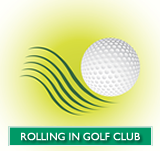 “The Tee Box”©“The Only Official Newsletter of Rolling In Golf Club”The Fall Season is hereCOMMENTARY . . . . . . . .  BY  DAVID  FAILURETEEHere I am trying to cover the Fedex Cup playoffs and your club has all these big events happening concurrently.  Looks like a nasty case of writers cramps on the horizon for me.  But, the good news, it’s September and the end is in sight for this severely sweaty scribe.  Then, after a quiet month or so I’ll be heading back to the land of palm trees and Bermuda grass greens to cover the golf action at clubs in that area.This is retirement? . . . . . .  DF    CLUB  CHAMPIONSHIP  WRAPS  UP  AT  GREYSTONETough course conditions greeted you Rollers for the second round of the 2017 Club Championship.  PGA Tour caliber rough, nasty to hit out of, if you could find your ball.  Plus, numerous sucker pin positions, bad previous evening for the greenskeeper.  But, it was the final round of the club championship, so it shouldn’t have been a cake eaters setup.In the sparsely populated Open Flight Rob McKay entered round #2 with a good sized lead of 8 strokes over Max Fair.  Tough to make that up in one round.  But Fair did close the gap to five strokes, largely due to a near disaster for McKay on the hazard laden final hole.  But he survived and congratulations to the 2017 Open Flight champ, Rob McKay!  His final total for two rounds was 163, Fair finished at 168, and Kurt Teller settled for a distant third with a 192.  McKay will now again represent RIGC at the GAM Tournament of Champions being played at fabled Indianwood C.C. on October 10.  Play well Rob.Now to the action in the over populated Senior Flight.  This was also the most hotly contested flight.  Entering round #2 Bill Hussong had a slim lead of 2 strokes over defending champ Greg Quintana, 3 strokes over John Bonjernoor, and 4 strokes over Jerry Solomon.  At Greystone all of these members played reasonably well.  However, it was Hussong who played the best as he carded an 85.  There it is, congratulations to the 2017 champ of the Senior Flight, Bill Hussong!  His two round total was 167, and Quintana made a valiant effort to threepeat but fell just a little short with a total of 170.  Solomon claimed third with a total of 173.  Now, Hussong, for his first time, gets to represent the club in the GAM Senior Tournament of Champions being played at the former home of the Buick Open, Warwick Hills C.C. on September 27.Finally, there’s the Masters Flight.  After round #1 Rod Cooper relaxed with a comfortable 8 stroke lead over the club’s elder statesman, Norm Goldner.  During round #2 Cooper kept a watchful eye on Goldner, but he was like a persistent black fly that wouldn’t go away.  But Cooper played it smart and walked off the final hole as the 2017 Champion of the Masters Flight.  Congratulations Rod!  His two round score was 175 and Goldner finished up with 184.Last, but not least, is the battle for the 2017 Club Net Score Champion.  After the first round John Gumbel surged to big lead with a fine score of 102, net 63.  Steve Sands found himself 5 strokes back with a 90, net 68, and three players shared third place with net 69’s; McKay, Cooper, and Goldner.  Then, in round #2, Gumbel  stumbled a bit to a net score of 78, for a 2 round total of 141.  But that was good enough and Congratulations to the 2017 Net Score Champion, John Gumbel!  Cooper fell just short with a two round net score of 143.All of these champions will be duly recognized for their accomplishments at the annual awards banquet in October.OK, now for the important part.  How did my prescient predictions for the Club Championship turn out?  First, I owe an apology to Fair and Quintana for my prediction that neither would pull off the threepeat in 2017.  I must have jinxed them as those predictions were right on.  I fully expect both to come storming back next year.  My prediction of McKay in the Open Flight was a good one.  In the difficult to predict Senior Flight I put my faith in Diedrich.  But he didn’t play so that bet was off the books.  Finally, in the Masters Flight I correctly picked Cooper to cruise to a win.  As for Net Score Champ, I went with Lederman, still a good pick.  But his withdrawal during round #1 ruined that pick.To summarize, congratulations to your club leaders for another well run championship.  I’m sure that McKay and Hussong will represent RIGC well in their championships.  Good luck guys.ROLLERS SCRAMBLING AT TULLYMORE & ST. IVESThe GAM Team Scramble Championship will be played at the Tullymore and St. Ives courses on Sept 17 and 18.  And the championship will feature not one, but two teams representing RIGC.  Now that’s impressive.  Teams from Oakland Hills C.C., Crystal Downs C.C., Meadowbrook C.C., and others have expressed surprise as to how such a thing could happen.The teams are; Team Cooper (Cooper, Siegert, Miller, and Dagenais) and team Henderson (Henderson, Diedrich, John Stencel, and Powell).  I have full confidence that both teams will perform admirably on the courses.  I’m less confident, however, as to what will transpire on the Sunday evening between rounds after the GAM competitors dinner.  Regardless, all of you members should wish them good luck & to play well.  I plan to obtain a complete report of the results & happenings.RIGC  MEMBER-GUEST  TOURNAMENT  UP  NEXTAnd the hits just keep on rolling. The 2017 RIGC  Member-Guest Tournament will be played at Metamora on Sept 13, and about 32 two-man teams are expected to battle it out.  Early indications are that several members have rounded up ringers as their guests, so it should be a very competitive event.  Much work has gone in to organizing the event which will feature good food, and good prizes.  Once again, you’ll receive plenty of additional details in the days to come.  All fingers are crossed that I’ll be able to cover this tournament in person.  